EMERGENCY VEHICLE INVOLVEMENT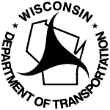 Wisconsin Department of TransportationMV3347        10/2021I request that this occurrence not be listed on the above driver’s record because: The driver of the emergency vehicle intentionally collided with the other vehicle. The driver of the other vehicle intentionally collided with the emergency vehicle.Describe occurrence below or attach explanation:X      		(Department Head or Designee – Electronically Signed)	(Department Name)	(Date - m/d/yy)Wisconsin Department of TransportationDivision of State Patrol – Crash Records Unit4822 Madison Yards Way – 9th Floor SouthMadison, WI 53705-9100Telephone: 608-266-8753Email: DSPTrafficCrashes@dot.wi.govCRASHCRASHCRASHCRASHCRASHCRASHCrash Date (m/d/yy)Crash LocationCountyCityCityCityEMERGENCY DRIVEREMERGENCY DRIVEREMERGENCY DRIVEREMERGENCY DRIVEREMERGENCY DRIVEREMERGENCY DRIVERFull Name of Driver of Emergency VehicleFull Name of Driver of Emergency VehicleStreet AddressStreet AddressStreet AddressStreet AddressDriver License NumberDriver License NumberCityCityStateZIP CodeVEHICLE NUMBER 2VEHICLE NUMBER 2VEHICLE NUMBER 2VEHICLE NUMBER 2VEHICLE NUMBER 2VEHICLE NUMBER 2Full Name of DriverFull Name of DriverStreet AddressStreet AddressStreet AddressStreet AddressDriver License NumberDriver License NumberCityCityStateZIP CodeVEHICLE NUMBER 3VEHICLE NUMBER 3VEHICLE NUMBER 3VEHICLE NUMBER 3VEHICLE NUMBER 3VEHICLE NUMBER 3Full Name of DriverFull Name of DriverStreet AddressStreet AddressStreet AddressStreet AddressDriver License NumberDriver License NumberCityCityStateZIP Code